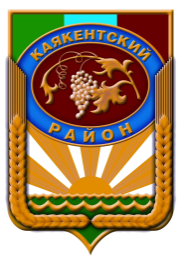 РЕСПУБЛИКА ДАГЕСТАНАДМИНИСТРАЦИЯМУНИЦИПАЛЬНОГО РАЙОНА «КАЯКЕНТСКИЙ РАЙОНДжабраиловой ул., д. 36,  с. Новокаякент, Каякентский район, Республика Дагестан, 368560; тел.: +7(87248) -2-12-42, тел./факс +7(87248) -2-13-90; е-mail: kkentrayon@e-dag.ru , https://www.kmr05.ruП О С Т А Н О В Л Е Н И Е«21» сентября 2023 г.        	                                                                   № 303Об утверждении Перечня муниципального имущества МР «Каякентскийрайон», свободного от прав третьих лиц (за исключением имущественных прав субъектов малого и среднего предпринимательства), предназначенного для передачи во владении и (или) пользование субъектам малого и среднего предпринимательства и организациям, образующим инфраструктуру поддержки субъектов малого и среднего предпринимательства»В соответствии с Федеральным законом от 24 июля 2007 года № 209-ФЗ «О развитии малого и среднего предпринимательства в Российской Федерации», Федеральным законом от 06.10.2003 N 131-ФЗ (ред. от 04.08.2023) "Об общих принципах организации местного самоуправления в Российской Федерации", Порядком и Правилами утвержденными постановлением администрации МР «Каякентский район» №142 от 13.05.2022г. «О внесении изменений в постановление администрации МР «Каякентский район» от 09.10.2019г. №299 «Об имущественной поддержке субъектов малого и среднего предпринимательства при предоставлении муниципального имущества муниципального района «Каякентский район»» и Устава МО «Каякентский район», администрация района постановляет:1. Утвердить приложение к настоящему постановлению, со следующими изменениями:1.1. исключить нежилое здание с кадастровым номером 05:08:000001:4924, площадью 422,1 кв.м., расположенное по адресу: Республика Дагестан, Каякентский район, с. Каякент, ул. М. Гасаналиева,  по пункту 6 пп. б Правил  формирования, ведения и обязательного опубликования перечня муниципального имущества МР «Каякентский район», утвержденный Постановлением администрации МР «Каякентский район» №142 от 13.05.2022г.;1.2. дополнить объектом движимого имущества ВАЗ 210740, 2011 года выпуска, гос. номер Н064АС05;    1.3. дополнить объектом движимого имущества Школьный автобус  
ПАЗ 32053-70, 2006 года выпуска, X1M3205EХ60010146.2. Признать утратившим силу распоряжение администрации МР «Каякентский район» №352-р от 19.09.2019г. «О включении объектов в реестр имущества муниципального района «Каякентский район», передаваемые субъектам малого и среднего предпринимательства».3. Опубликовать в средствах массовой информации в районной газете «Луч справедливости», на районном сайте администрации района http://kmr05.ru/.4. Контроль за исполнением настоящего постановления возложить на руководителя аппарата администрации района Касумов Э.Б.Глава                                                                                        М.М. ЭльдерхановПриложениеУтвержденопостановлением администрацииМР «Каякентский район»от 21 сентября 2023г.  №303П Е Р Е Ч Е Н Ьмуниципального имущества МР «Каякентский район», свободного от прав третьих лиц (за исключением имущественных прав субъектов малого и среднего предпринимательства), предназначенного для передачи во владении и (или) пользование субъектам малого и среднего предпринимательства и организациям, образующим инфраструктуру поддержки субъектов малого и среднего предпринимательства№п/пСведения о правообладателях и о правах третьих лиц на имуществоХарактеристика имуществаХарактеристика имуществаХарактеристика имуществаХарактеристика имуществаНомер объекта в РеестреКадастровый номерСостояние имущества№ и дата договора арендыСрок действия договора№п/пСведения о правообладателях и о правах третьих лиц на имуществоВид объекта недвижимости/тип движимого имуществаАдресНазначение Общая S (кв.м.)Номер объекта в РеестреКадастровый номерСостояние имущества№ и дата договора арендыСрок действия договора12345678910111МР «Каякентский район»Нежилое здание №2РД, р-н Каякентский, с. Каякент, ул. М. ГасаналиеваПредпринимательство434.622 (Раздел 1)05:08:000001:4922треб.кап.ремонт2МР «Каякентский район»ВАЗ 210740, 2011 года выпуска, гос. номер Н064АС05, 05 УТ №290633ПТС 63 НВ №690674               Транспортное средствоРеспублика Дагестан, р-н Каякентский, с. Новокаякент, ул. Джабраило-вой, д.36--2 (Раздел 2)-треб. влож.3МР «Каякентский район»Школьный автобус  
ПАЗ 32053-70, 2006 года выпуска, X1M3205EХ60010146, ПТС 52 ММ №340125 от 25.09.2006г.,  гос. номер Е266КС05           Транспортное средствоРеспублика Дагестан, р-н Каякентский, с. Новокаякент, ул. Джабраиловой, д.36--7 (Раздел 2)-треб. влож.